MOUNT CALM PANTHERS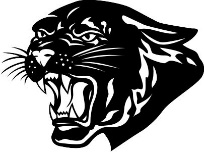 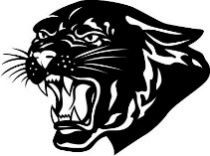 BASEBALL	Boys Coach:	Chad Satcher				Asst Coach: Doug Hughey	School Phone:  (254) 993-3000			School Fax:  (254) 993-30013-MarFRITRINIDADHOME5:00PM10-MarFRIDAWSONHOME4:30PM14-MarTUECOOLIDGEAWAY4:30PM15-MarWEDHUBBARDHOME2:00PM21-MarTUEMARTHOME4:30PM24-MarFRIWORTHAMAWAY4:30PM28-MarTUERIESELHOME4:30PM31-MarFRIAXTELLAWAY7:00PM4-AprTUEDAWSONAWAY7:00PM7-AprFRICOOLIDGEHOME4:30PM11-AprTUEHUBBARDAWAY4:30PM14-AprFRIBYE4:30PM18-AprTUEMARTAWAY5:30PM21-AprFRIWORTHAMHOME4:30PM25-AprTUERIESELAWAY7:00PM28-AprFRIAXTELLHOME4:30PM